المقترحات الإفريقية المشتركة المقدّمة إلى الجمعية العالمية لتقييس الاتصالات لعام 2016، الحمامات، تونس، من 24 أكتوبر إلى 3 نوفمبر 2016الدول الأعضاء المؤِّيدة للإضافات 32-1 (22): الجزائر وبنن وبوروندي والكاميرون وجمهورية إفريقيا الوسطى وكوت ديفوار ومصر وغانا وجمهورية غينيا وكينيا ومالي وموزامبيق والنيجر ونيجيريا والسنغال وجنوب إفريقيا والسودان وتنزانيا وتشاد وتوغو وتونس وزيمبابوي.* الدول الأعضاء المؤيدة للإضافة 33 (16): بوروندي وجمهورية إفريقيا الوسطى وتشاد ومصر وجمهورية غينيا وملاوي ومدغشقر ونيجيريا ورواندا وجنوب إفريقيا والسودان وغامبيا وتونس وأوغندا وزامبيا وزيمبابوي.___________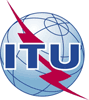 الجمعية العالمية لتقييس الاتصالات (WTSA-16)الحمامات، 25 أكتوبر - 3 نوفمبر 2016الجمعية العالمية لتقييس الاتصالات (WTSA-16)الحمامات، 25 أكتوبر - 3 نوفمبر 2016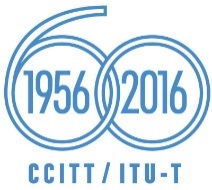 الجلسة العامةالجلسة العامةالمراجعة 2
للوثيقة 42-Aالمراجعة 2
للوثيقة 42-A30 أكتوبر 201630 أكتوبر 2016الأصل: بالإنكليزيةالأصل: بالإنكليزيةإدارات الاتحاد الإفريقي للاتصالاتإدارات الاتحاد الإفريقي للاتصالاتإدارات الاتحاد الإفريقي للاتصالاتإدارات الاتحاد الإفريقي للاتصالاتمقترحات إفريقية مشتركة بشأن أعمال الجمعيةمقترحات إفريقية مشتركة بشأن أعمال الجمعيةمقترحات إفريقية مشتركة بشأن أعمال الجمعيةمقترحات إفريقية مشتركة بشأن أعمال الجمعيةملخص:الإضافات إلى الوثيقة 42عنوان المقترح المقدم من إدارات الاتحاد الإفريقي للاتصالاتالوصف1AFCP/Bمشروع القرار ال‍جديد [AFCP-1]
تقييم تنفيذ قرارات الجمعية العالمية لتقييس الاتصالات12(Rev.1)AFCP/1تعديل القرار 1
تقدم هذه المساهمة تعديلات قليلة لبعض فقرات القرار 1 بشأن النظام الداخلي لقطاع تقييس الاتصالات، وهي تهدف إلى تسهيل حشد موارد الاتحاد من أجل تعزيز وظائف قطاع تقييس الاتصالات.2(Rev.1)AFCP/11تعديل القرار 11
تجسد المراجعة المقترحة للقرار 11 المبادئ لتعزيز الخدمات المصرفية البديلة، وتقترح إفريقيا النظر في المسائل التي يتناولها.3(Rev.1)AFCP/18تعديل القرار 18
تتمثل التعديلات المقترح إدخالها على مراجعة القرار 18 في دمج القرار 57 المتعلق بالتنسيق بين مكاتب الاتحاد الثلاثة بغية تعزيز التنسيق والقيام بتوزيع العمل على لجان الدراسات التابعة لها على نحو منسق.4(Rev.1)AFCP/29تعديل القرار 29
تجسد هذه المراجعة التغييرات الكبيرة التي طرأت على شبكات الاتصالات والسبل التي تتاح من خلالها الخدمات عبر هذه الشبكات، لا سيما عبر الحدود الدولية.5(Rev.1)AFCP/31تعديل القرار 31
تقترح هذه المساهمة ضرورة النظر في أن يُمنح الأعضاء المنتسبون والهيئات الأكاديمية من البلدان النامية الذين لا يهدفون إلى تحقيق الربح إعفاءً دائماً من تقديم مساهمات مالية.6(Rev.1)AFCP/32تعديل القرار 32
تقترح إفريقيا في مراجعة القرار 32، النظر في تحسين وسائل العمل الإلكترونية (EWM).7AFCP/57حذف القرار 57
يُقترح حذف هذا القرار ودمجه في القرار 18 المتعلق بالتنسيق بين مكاتب الاتحاد الثلاثة بغية تعزيز التنسيق والقيام بتوزيع العمل على لجان الدراسات التابعة لها على نحو منسق.8(Rev.1)AFCP/69تعديل القرار 69
تُركز هذه المراجعة على منع الممارسات المتعلقة بالأعمال التمييزية غير المبررة مثل منع بعض الدول الأعضاء من النفاذ إلى بعض موارد الإنترنت عبر شبكة الإنترنت العمومية وإلى خدمات تكنولوجيا المعلومات والاتصالات ووسائلها.9(Rev.1)AFCP/72تعديل القرار 72
تقترح هذه التعديلات تشجيع التعاون بين مكاتب الاتحاد الثلاثة والتعاون بين لجنة الدراسات 5 ولجان دراسات قطاع الاتصالات الراديوية المعنية منها، فضلاً عن الهيئات الخارجية الأخرى فيما يخص القضايا المتعلقة بالتعرض البشري للمجالات الكهرمغنطيسية، وإذكاء وعي الجمهور.10(Rev.1)AFCP/76تعديل القرار 76
تنظر هذه المراجعة في تشجيع تنفيذ برامج المطابقة وقابلية التشغيل البيني من أجل البلدان النامية وإنشاء مختبرات (أو مراكز) دون إقليمية لإجراء اختبارات المطابقة تمهيداً لتطبيق علامة لقطاع تقييس الاتصالات (ITU-T).11AFCP/SG3تدعو هذه المساهمة الجمعية العالمية لتقييس الاتصالات إلى الموافقة على التوصيات الخمس التي أقرّتها لجنة الدراسات 3:(1	إقامة نقاط تبادل إقليمية للإنترنت وتوصيلها لخفض تكاليف التوصيلية الدولية للإنترنت؛(2	الجوانب الدولية للخدمة الشاملة؛(3	التوصية المراجعة ITU-T D.271 بشأن "مبادئ حساب التكاليف لشبكات الجيل التالي (NGN)؛(4	المبادئ المنهجية لتحديد تكاليف التجوال الدولي المتنقل؛(5	المبادئ المتعلقة بتحديد الأسواق ذات الصلة والمشغلين ذوي القوة السوقية الكبيرة (SMP).20AFCP/20تعديل القرار 20
إجراءات تخصيص وإدارة الموارد الدولية للترقيم والتسمية والعنونة وتحديد الهوية (NNAI) في مجال الاتصالات23AFCP/49تعديل القرار 49
بروتوكول الترقيم الإلكتروني (ENUM)24AFCP/50تعديل القرار 50
الأمن السيبراني25AFCP/52تعديل القرار 52
مكافحة الرسائل الاقتحامية والتصدي لها26AFCP/54تعديل القرار 54
إنشاء أفرقة إقليمية ومساعدتها27AFCP/60تعديل القرار 60
تطور نظام تعرف الهوية/الترقيم لمواكبة الاتجاهات التكنولوجية الناشئة بما فيها إنترنت الأشياء (IoT)28AFCP/61تعديل القرار 61
مواجهة ومكافحة سوء استغلال وسوء استعمال موارد الترقيم الدولية للاتصالات21AFCP/44تعديل القرار 44
سد الفجوة التقييسية بين البلدان النامية والبلدان المتقدمة22AFCP/47تعديل القرار 47
أسماء ميادين المستوى الأعلى للرمز القطري والأسماء الجغرافية29AFCP/65تعديل القرار 65
توفير رقم الطرف طالب النداء وتعرّف هويّة الخط الطالب وتحديد منشأ الاتصال30AFCP/68تعديل القرار 68
تنفيذ القرار 122 (المراجَع في غوادالاخارا، 2010) لمؤتمر المندوبين المفوضين بشأن الدور المتطور للجمعية العالمية لتقييس الاتصالات31AFCP/78تعديل القرار 78
تطبيقات ومعايير تكنولوجيا المعلومات والاتصالات من أجل تحسين النفاذ إلى خدمات الصحة الإلكترونية14AFCP/Aمشروع القرار الجديد [AFCP-3]
الخدمات المتاحة بحرّية على الإنترنت (OTT) ومشغّلو هذه الخدمات15AFCP/Cمشروع القرار الجديد [AFCP-4]
اضطلاع قطاع تقييس الاتصالات في الاتحاد الدولي للاتصالات بمراجعة لوائح الاتصالات الدولية واستعراضها دورياً16AFCP/Dمشروع القرار الجديد [AFCP-5]
دور قطاع تقييس الاتصالات في مكافحة أجهزة الاتصالات/تكنولوجيا المعلومات والاتصالات الزائفة والحد منها17AFCP/Eمشروع القرار الجديد [AFCP-6]
مبادرات قطاع تقييس الاتصالات لزيادة الوعي بشأن أفضل الممارسات والسياسات المتعلقة بجودة الخدمة18AFCP/Fمشروع القرار الجديد [AFCP-7]
تعزيز الخدمات المالية المتنقلة13AFCP/Gمشروع القرار الجديد [AFCP-2]
استخدام تكنولوجيات المعلومات والاتصالات لسدّ فجوة الشمول المالي32AFCP/Hمسائل عامة
موقف الدول الأعضاء الإفريقية بشأن إعادة هيكلة قطاع تقييس الاتصالات19AFCP/A.1مقترح لعدم تغيير التوصية ITU-T A.119AFCP/A.12مقترح لعدم تغيير التوصية ITU-T A.1219AFCP/A.13مقترح لعدم تغيير التوصية ITU-T A.13*33AFCP/33القرار الجديد المقترح [AFCP-8]	
تيسير تنفيذ إعلان إفريقيا الذكية